О включении сведений о контейнерной площадке в реестр мест (площадок) накопления твердых коммунальных отходов на территории Арсеньевского городского округаНа основании заявки директора ООО «Барс-1» Бесшапкина Николая Васильевича, в соответствии с Федеральными законами от 24 июня 1998 года № 89-ФЗ «Об отходах производства и потребления», от 06 октября 2003 года № 131-ФЗ «Об общих принципах организации местного самоуправления в Российской Федерации», от 27 июля 2010 года № 210-ФЗ «Об организации предоставления государственных и муниципальных услуг», постановлением Правительства Российской Федерации от 31 августа 2018 года № 1039 «Об утверждении Правил обустройства мест (площадок) накопления твердых коммунальных отходов и ведения их реестра», постановлением администрации Арсеньевского городского округа от 24 июня 2021 года № 328-па «Об утверждении административного регламента предоставления муниципальных услуг «Согласование создания места (площадки) накопления твердых коммунальных отходов и включение сведений в реестр мест (площадок) накопления твердых коммунальных отходов», руководствуясь Уставом Арсеньевского городского округа, администрация Арсеньевского городского округаПОСТАНОВЛЯЕТ:1. Включить сведения о контейнерной площадке, местоположение которой установлено по адресу: ул. Ленинская, 17, 19, 21; ул. Жуковского, 19, для нужд ООО «Барс-1» (магазин продовольственных и непродовольственных товаров), в реестр мест (площадок) накопления твердых коммунальных отходов на территории Арсеньевского городского округа (далее – Реестр).2. Организационному управлению администрации Арсеньевского городского округа (Абрамова) обеспечить размещение на официальном сайте администрации Арсеньевского городского округа настоящего постановления.3. Контроль за внесением сведений в Реестр возложить на первого заместителя главы администрации Арсеньевского городского округа Богомолова Е.В.Глава городского округа                                                                                        В.С.Пивень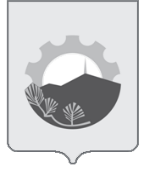 АДМИНИСТРАЦИЯ АРСЕНЬЕВСКОГО ГОРОДСКОГО ОКРУГА П О С Т А Н О В Л Е Н И Е16 декабря 2021 г.г.Арсеньев№629-па